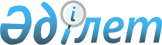 О переименовании некоторых улиц села Подгорное Жаксынского района Акмолинской областиРешение акима села Подгорное Жаксынского района Акмолинской области от 22 ноября 2022 года № 9. Зарегистрировано в Министерстве юстиции Республики Казахстан 24 ноября 2022 года № 30704
      В соответствии со статьей 35 Закона Республики Казахстан "О местном государственном управлении и самоуправлении в Республике Казахстан", подпунктом 4) статьи 14 Закона Республики Казахстан "Об административно-территориальном устройстве Республики Казахстан", на основании заключения Акмолинской областной ономастической комиссии от 23 июня 2022 года и с учетом мнения населения соответствующей территории, РЕШИЛ:
      1. Переименовать следующие улицы в селе Подгорное Жаксынского района Акмолинской области:
      улицу Советская на улицу Кенесары;
      улицу Комсомольская на улицу Абай.
      2. Контроль за исполнением настоящего решения оставляю за собой.
      3. Настоящее решение вводится в действие по истечении десяти календарных дней после дня его официального опубликования.
					© 2012. РГП на ПХВ «Институт законодательства и правовой информации Республики Казахстан» Министерства юстиции Республики Казахстан
				
      Аким села Подгорное

Г.Мажитова
